22/05/2023BionexoRESULTADO – TOMADA DE PREÇON° 2023115TP37491HEAPAO Instituto de Gestão e Humanização – IGH, entidade de direito privado e sem fins lucrativos,classificado como Organização Social, vem tornar público o resultado da Tomada de Preços, com afinalidade de adquirir bens, insumos e serviços para o HEAPA - Hospital Estadual de Aparecida deGoiânia, com endereço à Av. Diamante, s/n - St. Conde dos Arcos, Aparecida de Goiânia/GO, CEP:74.969-210.Bionexo do Brasil LtdaRelatório emitido em 22/05/2023 11:03CompradorIGH - HUAPA - HOSPITAL DE URGÊNCIA DE APARECIDA DE GOIÂNIA (11.858.570/0004-86)AV. DIAMANTE, ESQUINA C/ A RUA MUCURI, SN - JARDIM CONDE DOS ARCOS - APARECIDA DE GOIÂNIA, GO CEP: 74969-210Relação de Itens (Confirmação)Pedido de Cotação : 287098277COTAÇÃO Nº 37491 - MANUTENÇÃO PREDIAL - HEAPA MAIO/2023Frete PróprioObservações: *PAGAMENTO: Somente a prazo e por meio de depósito em conta PJ do fornecedor. *FRETE: Só serão aceitaspropostas com frete CIF e para entrega no endereço: AV. DIAMANTE, ESQUINA C/ A RUA MUCURI, JARDIM CONDE DOS ARCOS, APDE GOIÂNIA/GO CEP: 74969210, dia e horário especificado. *CERTIDÕES: As Certidões Municipal, Estadual de Goiás, Federal, FGTS eTrabalhista devem estar regulares desde a data da emissão da proposta até a data do pagamento. *REGULAMENTO: O processo decompras obedecerá ao Regulamento de Compras do IGH, prevalecendo este em relação a estes termos em caso de divergência.Tipo de Cotação: Cotação NormalFornecedor : Todos os FornecedoresData de Confirmação : TodasFaturamentoMínimoValidade daPropostaCondições dePagamentoFornecedorPrazo de EntregaFrete ObservaçõesFERRAGISTA AREIAO EIRELIGOIÂNIA - GOMaria Salette Bastos - (62) 3285-5 dias apósconfirmação12R$ 0,000020/05/202320/05/202330 ddl28 ddlCIFCIFnull2000areiaofer@gmail.comMais informaçõesMarlene Custodia De AraujoLagaresGOIÂNIA - GO5 dias apósconfirmaçãoR$ 500,0000nullEvando Lagares - (62) 3942-5787americacomercialservicos@gmail.comMais informaçõesProgramaçãode EntregaPreçoUnitário FábricaPreçoRent(%) Quantidade Valor Total UsuárioProdutoCódigoFabricanteEmbalagem Fornecedor ComentárioJustificativaRosana DeOliveiraMouraCAIXA PLASTICA P/MASSA/MASSEIRA P/ 69417PEDREIRO 25 LFERRAGISTAAREIAOEIRELIMASSEIRA PVC -DIVERSOS - DIVERSOSR$R$R$100,00009-DIVERSOSnullnull-4 Unidade8 Metros25,0000 0,000022/05/202309:54CANO DE 1/4 DECOBRE -> SENSOR DETEMPERATURA DOCIRCUITO DEAQUECIMENTO -METROSRosana DeOliveiraMouraFERRAGISTAAREIAOEIRELICANO DE 1/4 DE COBRE -DIVERSOSR$R$R$144,00001085112574461841371369413----MT----18,0000 0,000022/05/202309:54Rosana DeOliveiraMouraFERRAGISTA 2 ROLOSAREIAOEIRELIFITA BORDA PVC 19MMFITA BORDA PVC 19 MM -DIVERSOSR$R$R$120,0000236UNIDADEDIVERSOSDIVERSOSCOM 50MTSCADA2 Unidade4 Unidade2 Unidade60,0000 0,000022/05/202309:54Rosana DeOliveiraMouraLAPIS CARPINTEIRO -IRWIN - DIVERSOS -DIVERSOSFERRAGISTAAREIAOEIRELILAPIS CARPINTEIRO -UNIDADER$R$nullnullR$ 12,0000R$ 60,00003,0000 0,000022/05/202309:54Rosana DeOliveiraMouraTALHADEIRA CHATA 1/4 X30 CM SAO ROMAO -DIVERSOS - DIVERSOSFERRAGISTAAREIAOEIRELITALHADEIRA CHATAR$R$1230,0000 0,000022/05/202309:54TotalParcial:R$436,000020.0Total de Itens da Cotação: 76Total de Itens Impressos: 5Programaçãode EntregaPreçoUnitário FábricaPreçoRent(%) Quantidade Valor Total UsuárioProdutoCódigoFabricanteEmbalagem Fornecedor ComentárioJustificativa1ARGAMASSA COLANTE 31425AC III-ARGAMASSA COLANTE ACIII - QUARTZOLITAVULSAMarleneCustodia DeAraujonull-R$R$40 QuilogramaR$Rosana DeOliveiraMoura34,9000 0,00001.396,0000Lagares22/05/202309:54https://bionexo.bionexo.com/jsp/RelatPDC/relat_adjudica.jsp1/7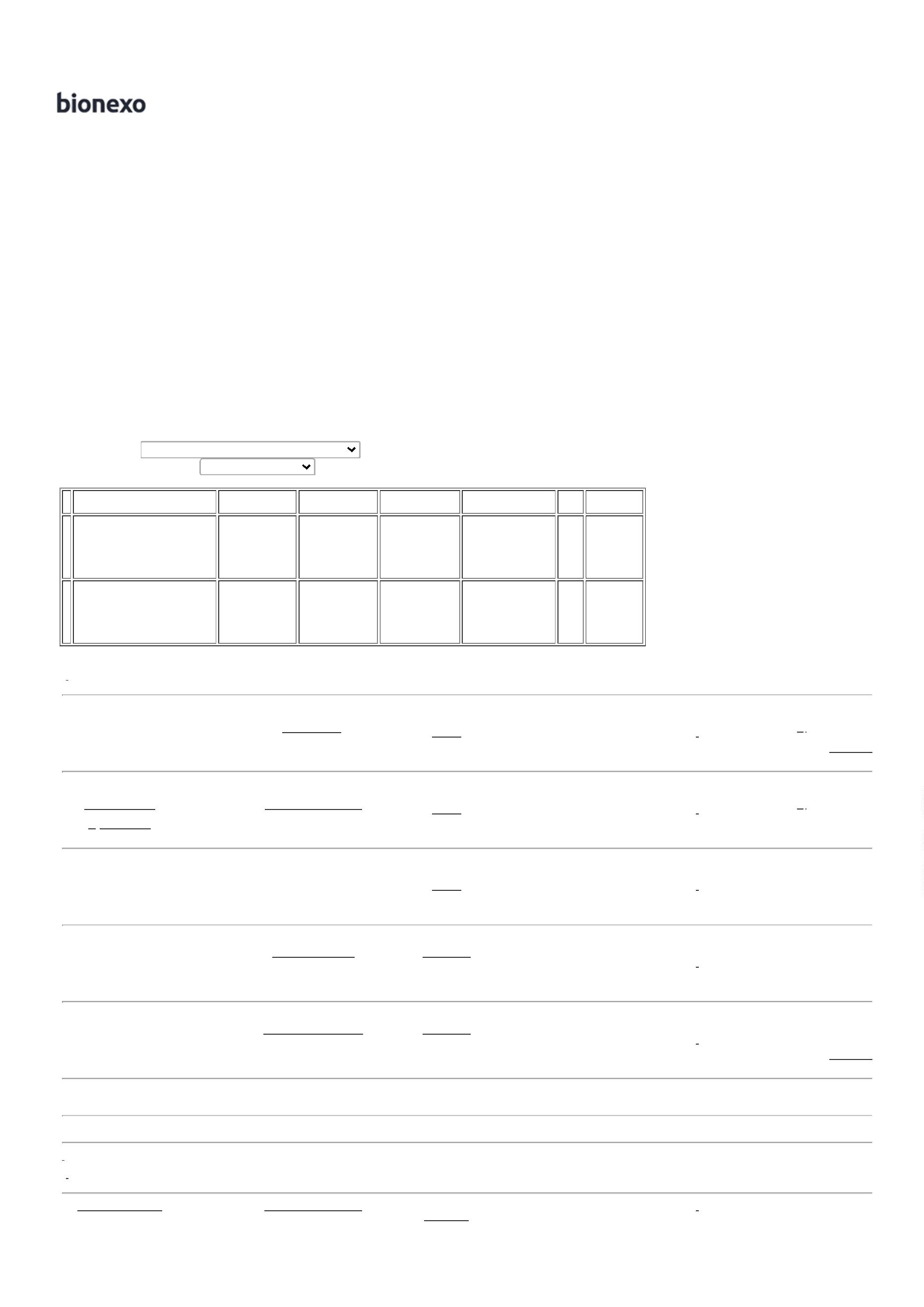 22/05/2023BionexoASSENTO SANITARIOUNIVERSAL ->ASSENTO PARA VASOSANITARIO CORBRANCO GELO; EMPLASTICO,DIMENSÕESAPROXIMADAS5,5X38X46CM, (Rosana DeOliveiraMouraALTURA DO ASSENTOSANITARIO FECHADOX LARGURA XCOMPRIMENTO );DISTANCIAAPROXIMADA DOSFUROS: 15 CM; DEVEAPRESENTARMarleneCustodia DeAraujoASSENTO P/ VASOBRANCO - METASULR$R$R$432,000021029-AVULSAnull-20 Unidade21,6000 0,0000Lagares22/05/202309:54COMPATIBILIDADECOM AS BACIAS DASLIMHAS IZY, RAVENA ESTUDIO OUEQUIVALENTE.-UNIDADERosana DeOliveiraMouraMarleneCustodia DeAraujoBATERIA AUTOMOTIVABATERIA AUTOMOTIVA60A 12V - ENEERGYR$R$R$499,000034567832205436923996469419694208542-----------AVULSAAVULSAAVULSAAVULSAAVULSAAVULSAAVULSAAVULSAAVULSAAVULSAAVULSAnullnullnullnullnullnullnullnullnullnullnull-----------1 Unidade10 Unidade5 Unidade2 Unidade2 Unidade2 Unidade10 Unidade5 Unidade20 Unidade3 Unidade3 Unidade15 Quilograma60A 12V499,0000 0,0000Lagares22/05/202309:54Rosana DeOliveiraMouraMarleneCustodia DeAraujoR$R$R$197,0000BISNAGA PU 30BISNAGA PU 30 - REFOC19,7000 0,0000Lagares22/05/202309:54Rosana DeOliveiraMouraMarleneCustodia DeAraujoBRACO PARACHUVEIRO PVC -UNIDADEBRACO PARA CHUVEIRODE 40CM - HERCR$R$R$ 32,5000R$ 37,9000R$ 49,3000R$ 4,90006,5000 0,0000Lagares22/05/202309:54Rosana DeOliveiraMouraBROCAMULTIMATERIAL 6 MM(6X60X100MM)BROCA MULTIMATERIAL 6MM (6X60X100MM)ENCAIXE CILINDRICO -MAKITAMarleneCustodia DeAraujoR$R$18,9500 0,0000ENCAIXE CILINDRICOLagares22/05/202309:54Rosana DeOliveiraMouraBROCAMULTIMATERIAL 8 MM(8X80X120MM)BROCA MULTIMATERIAL 8MM (8X80X120MM)ENCAIXE CILINDRICO -MAKITAMarleneCustodia DeAraujoR$R$24,6500 0,0000ENCAIXE CILINDRICOLagares22/05/202309:54Rosana DeOliveiraMouraBUCHA DE REDUCAOP/ ESGOTO 50X40 MM-> BUCHA REDUCAOMarleneCustodia DeAraujoBUCHA REDUCAO 50X40 -ESGOTO - KRONAR$R$2,4500 0,000050X40MM -> ESGOTO -UNIDADELagares22/05/202309:54Rosana DeOliveiraMouraMarleneCustodia DeAraujoCANOPLA HIDRA P/1 VALVULA C/ PARAFUSO 44239DE FIXACAOCANOPLA HIDRA P/VALVULA C/ PARAFUSO DEFIXACAO BCO - BLUKITR$R$R$11111188,0000 0,00001.880,0000Lagares22/05/202309:54Rosana DeOliveiraMouraCANTONEIRA EMALUMINIO BRANCAMarleneCustodia DeAraujoCANTONEIRA EMALUMINIO 40X40 MM -> 3METROS - ALUMILR$R$R$495,00002345215684015640X40 MM -> 399,0000 0,0000METROS - UNIDADELagares22/05/202309:54Rosana DeOliveiraMouraMarleneCustodia DeAraujoCHAPA ACO INOXESCOVADA 26 -UNIDADECHAPA ACO INOXESCOVADA 26 - GINOXR$R$R$513,0000 0,000010.260,0000Lagares22/05/202309:54Rosana DeOliveiraMouraMarleneCustodia DeAraujoCHAPA DE MDF 15MMCHAPA DE MDF 15MMBRANCO DUPLA FACE1,83X2,75M - GEMADR$R$R$867,0000BRANCO DUPLA FACE 49372,83X2,75M289,0000 0,00001Lagares22/05/202309:54Rosana DeOliveiraMouraMarleneCustodia DeAraujoCHUVEIRO MAXI DUCHA5500W 220V -CHUVEIRO MAXIDUCHA 5500W 200VR$R$R$206,10004435868,7000 0,0000LORENZETTILagares22/05/202309:54Rosana DeOliveiraMouraMarleneCustodia DeAraujoCIMENTO 50KG ->SACO DE 50KGCIMENTO COMUM 50KG -MONTES CLAROSR$R$R$705,000011674017844431--AVULSAAVULSAnullnull--47,0000 0,0000Lagares22/05/202309:54DISCO DE CORTEPARA LIXADEIRA 4 1/2X 1/16 X 7/8 -->DISCO CORTA FERRO 41/2 P LIXADEIRA -NORTONMarleneCustodia DeR$R$20 Unidade R$ 56,0000 Rosana De2,8000 0,0000OliveiraMourahttps://bionexo.bionexo.com/jsp/RelatPDC/relat_adjudica.jsp2/7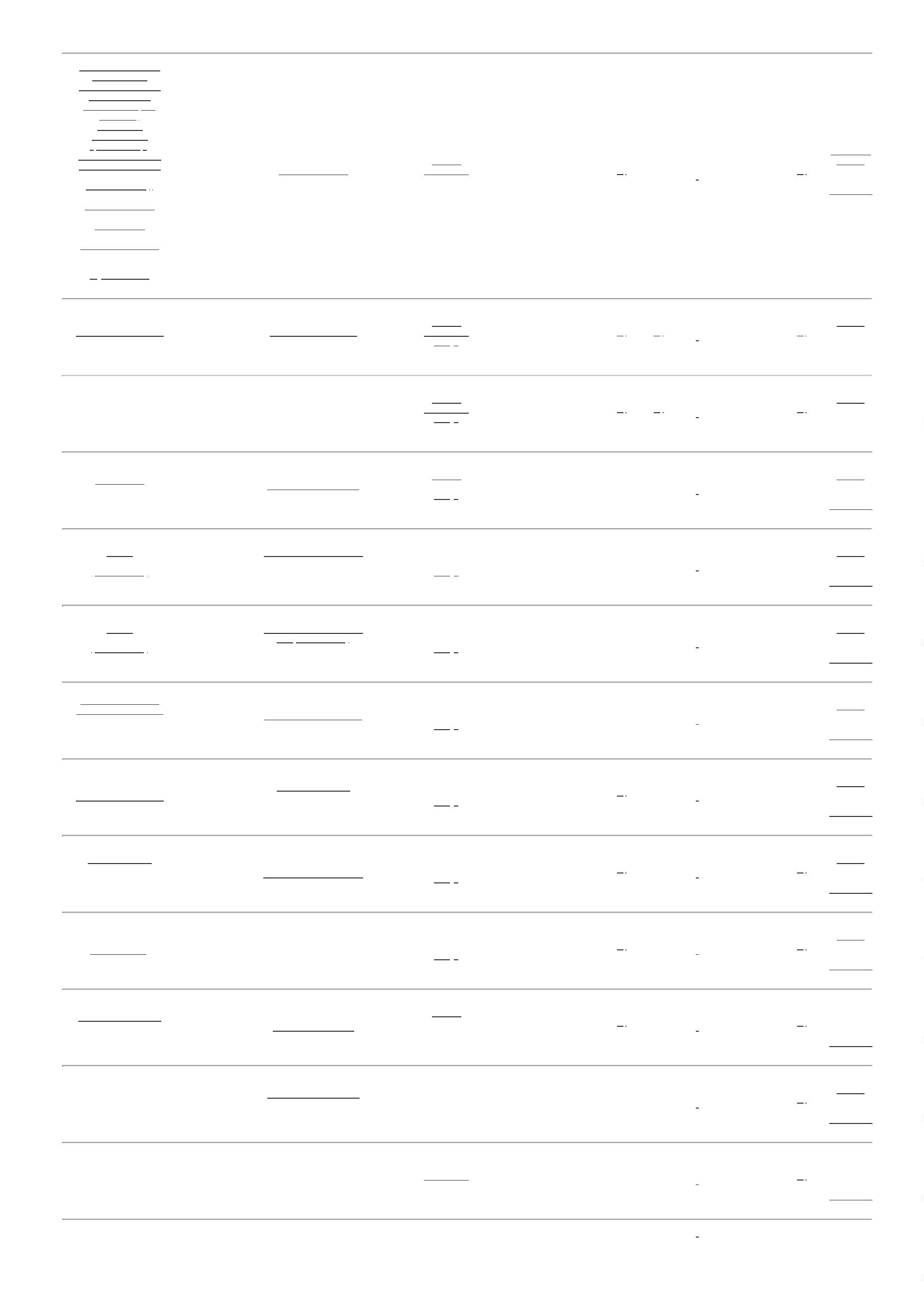 22/05/2023BionexoDISCO DE CORTEPARA LIXADEIRA 4 1/2X 7/8AraujoLagares22/05/202309:54Rosana DeOliveiraMouraMarleneCustodia DeAraujoDISCO PARADESBASTE DE METAL 43172ESMERILHAD-DISCO DE DESBASTE.1/2 - STARR$R$112890---AVULSAAVULSAAVULSAnullnullnull---1 Unidade20 Unidade6 UnidadeR$ 5,950045,9500 0,0000Lagares22/05/202309:54Rosana DeOliveiraMouraMarleneCustodia DeAraujoDOBRADICA CANECOBROCA PARA DOBRADICACANECO 35MM - MTXR$R$R$119,0000694166941435MM 2705,9500 0,0000Lagares22/05/202309:54Rosana DeOliveiraMouraMarleneCustodia DeAraujoDOBRADICA VAI E VEM4 160/4 --DOBRADICA MODELO VAIE VEM 4 - VONDERR$R$R$448,800074,8000 0,0000102X74X27MMLagares22/05/202309:54DUCHA HIGIÊNICACROMADA C/ SUPORTEP/ FIXAÇÃO -> COMREGISTRO DEACABAMENTO ESUPORTE PARARosana DeOliveiraMouraMarleneCustodia DeAraujoDUCHA HIGIENICACROMADA C/ SUPORTE P/FIXACAO - REALR$R$R$448,2500214732-AVULSAnull-5 Unidade89,6500 0,0000FIXAÇÃO NA PAREDE(MARCA DELagares22/05/202309:54REFERENCIA ORIENTEOU FABRIMAR)Rosana DeOliveiraMouraMarleneCustodia DeAraujoENGATE FLEXIVEL DE2 PVC P/ LAVATÓRIO 1/2 14372X 40 CM - PEÇAENGATE DE PVC PARALAVATORIO 40CM 1/2 -KRONAR$R$222---AVULSAAVULSAAVULSAnullnullnull---5 Unidade3 Unidade6 UnidadeR$ 24,9000R$ 8,85004,9800 0,0000Lagares22/05/202309:54Rosana DeOliveiraMouraMarleneCustodia DeAraujoESPACADORJUNTAPISO 1,5 MMCOM 100 PC- ESPACADOR JUNTAPISO1,5 MM COM 100 PC -JUNTALIDERR$R$3446883431762,9500 0,0000Lagares22/05/202309:54Rosana DeOliveiraMouraMarleneCustodia DeAraujoESPUMA EXPANSIVAESPUMA EXPANSIVA 450G- UNIPEGAR$R$R$139,2000450G23,2000 0,0000Lagares22/05/202309:54FECHADURA EXTERNA-> - ACABAMENTOCROMADO -MACANETA TIPOALAVANCA - TRICOPARA CHAVES TIPOYALE - DIMENSOES DAMAQUINA DARosana DeOliveiraMouraFECHADURA EXTERNA -ACABAMENTO CROMADO -MACANETA TIPOMarleneCustodia DeAraujoR$R$R$103,80002532132-AVULSAnull-2 Unidade51,9000 0,0000FECHADURA 35 A 45MILIMETROSALAVANCA - SOPRANOLagares22/05/202309:54ACOMPANHA -ESPELHO - NO MINIMODUAS CHAVES. -UNIDADEKIT FECHADURACOMPLETA P/ BANHEIROCHAVE FIXA INTERNAINOX;KIT FECHADURACOMPLETA PARARosana DeOliveiraMouraFECHADURA P/ PORTADE BANHEIROMarleneCustodia DeAraujoR$R$2663270-AVULSAnull-2 UnidadeR$ 96,9000ACABAMENTOBANHEIRO CHAVE48,4500 0,0000ESPELHO INOXINTERNA, ESPELHOCROMADA INOX 40MM, 3DOBRADICA 3,5Lagares22/05/202309:54POLEGADAS - SOPRANORosana DeOliveiraMouraMarleneCustodia DeAraujoFERRO CA-50 3/16(5MM) - BARRA C/ 12MFERRO CA-50 3/16 (5MM) -BARRA C/ 12M - GERDAUR$R$R$458,000022796945522249--AVULSAAVULSAnull-20 Unidade5 Unidade2 Unidade22,9000 0,0000Lagares22/05/202309:54Rosana DeOliveiraMouraMarleneCustodia DeAraujoRespondeuincorretamente oitem cotado;FITA ISOLANTE -UNIDADEFITA ISOLANTE 19X20MM -ADELBRASR$R$nullR$ 29,5000R$ 7,80005,9000 0,0000Lagares22/05/202309:54Rosana DeOliveiraMouraMarleneCustodia DeAraujoFITA VEDA ROSCA3/4X25 MTS - VEDAROSCA DE 25MFITA VEDA ROSCA 18MM XR$R$33012380818813--AVULSAAVULSAnullnull--25 MT - POLIFITAS3,9000 0,0000Lagares22/05/202309:54INTERRUPTORCOMPLETO (COMESPELHO) SIMPLES 1TECLA -> - ESPELHO ETECLAS BRANCOS -MARCA/MODELO ATITULO DEINTERRUPTOR COMPLETO(COM ESPELHO) SIMPLES 1TECLA BRANCO DUALE -IRIELMarleneCustodia DeAraujoR$R$10 Unidade R$ 59,8000 Rosana De5,9800 0,0000OliveiraMouraLagares22/05/202309:54REFERENCIAhttps://bionexo.bionexo.com/jsp/RelatPDC/relat_adjudica.jsp3/7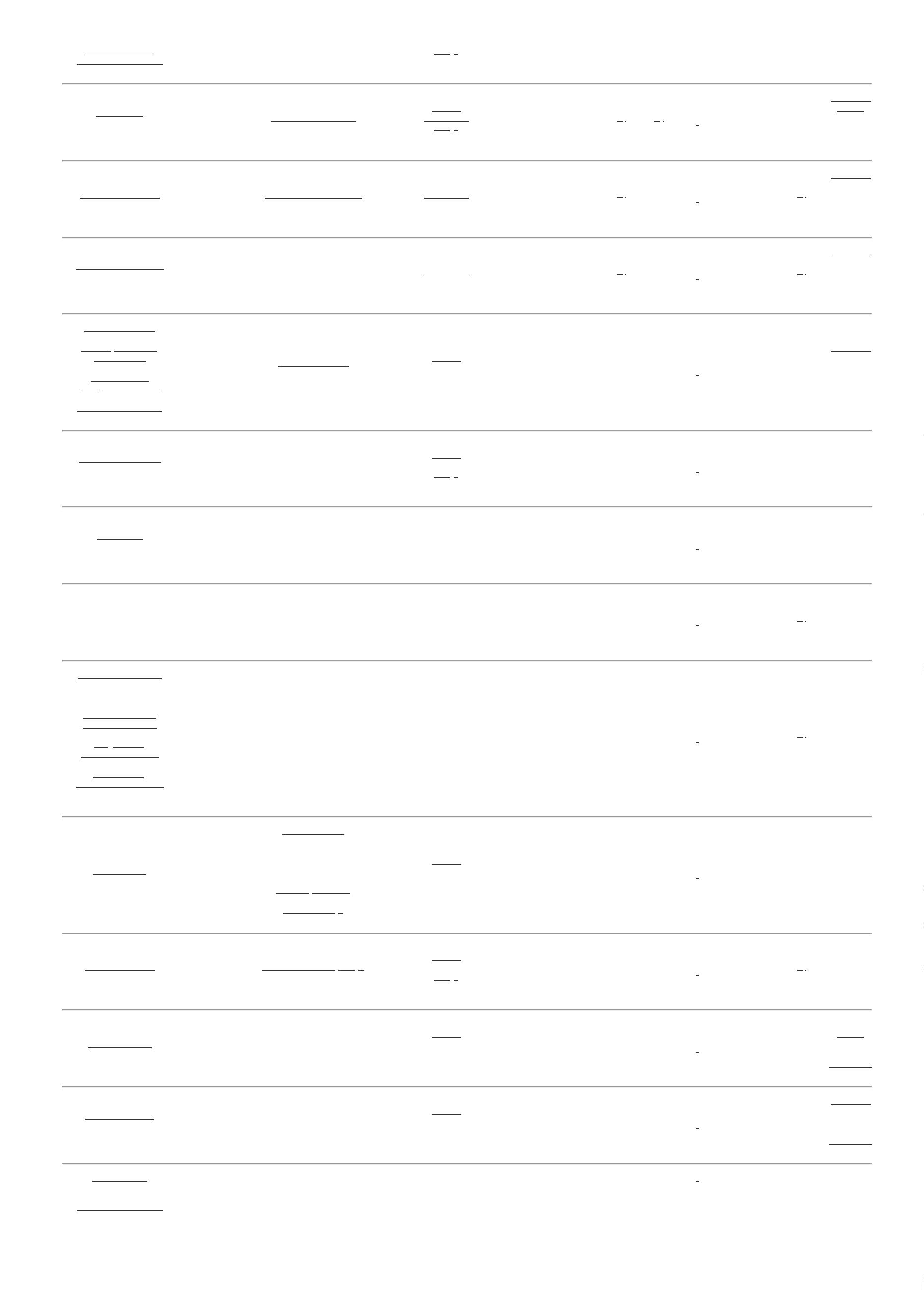 22/05/2023BionexoIRIEL/DUALE. -UNIDADELAMPADA LED 18W -TUBULAR -> -LAMPADA LEDTUBULAR 18WLEITOSA - 220V -TUBO 8 - TAMANHORosana DeOliveiraMouraMarleneCustodia DeAraujoLAMPADA LED TUBULAR8W - KIANR$R$R$423,75003332343375330885---AVULSAAVULSAAVULSAnull-25 Unidade5 Unidade25 Unidade2 Unidade116,9500 0,0000Lagares22/05/202309:54120CM. - UNIDADERosana DeOliveiraMoura;ATOM,RESPONDEUINCORRETAMENTOO ITEMSOLICITADOLAMPADA LED 9W -20V ROSCA E27 CORBRANCA MODELOBULBOMarleneCustodia DeAraujo2LAMPADA LED 9W - BULBO- OUROLUXR$R$nullnullR$ 29,75005,9500 0,0000Lagares22/05/202309:54LAMPADA LED 9W -TUBULAR -> -LAMPADA LEDRosana DeOliveiraMouraMarleneCustodia DeAraujoFornecedores nãohomologados nainstituição;-LAMPADA LED 9W -R$R$R$412,5000TUBULAR 9W LEITOSA 33754TUBULAR - - OUROLUX16,5000 0,0000-220V - TUBO 8 -Lagares22/05/2023TAMANHO 60CM. -UNIDADE09:54Rosana DeOliveiraMouraMarleneCustodia DeAraujoLINHA P/ PEDREIROLINHA P/ PEDREIRO 100M- UNIFIOR$R$336767901791--AVULSAAVULSAnullnull--R$ 14,7000100M7,3500 0,0000Lagares22/05/202309:54Rosana DeOliveiraMouraMarleneCustodia DeAraujoLIXA P/ PAREDE N?50LIXA NUMERO 150 PARAPAREDE - TIROLITER$R$50 Unidade R$ 47,500010,9500 0,0000Lagares22/05/202309:54LUMINARIAHERMETICA BLINDADAIP65 18W 120 CM-LUMINARIA COMINDICE DE PROTEÇÃOIP65. FECHAMENTOHERMETICO: A PROVADAGUA, POEIRA EMARESIA. CORPOMOLDADO EM ABS DEALTARosana DeOliveiraMouraMarleneCustodia DeAraujoLUMINARIA LED BLINDADAIP65 18W 120 CM -AVANTEFornecedores nãohomologados nainstituição;R$R$R$3846972-AVULSAnull50 Unidade249,0000 0,000012.450,0000RESISTENCIA.DIFUSOREM POLICARBONATODE LATOLagares22/05/202309:54DESEMPENHOLUMINOSO.OMATERIAL DASTRAVAS E DE ABS.(LUMINARIA PARADUAS LAMPADAS)Rosana DeOliveiraMouraLUMINARIAHERMETICA BLINDADAIP65 9W 60 CM -UNIDADEMarleneCustodia DeAraujoLUMINARIA HERMETICABLINDADA IP65 9W 60 -YANR$R$R$34904029130285--AVULSAAVULSAnullnull--50 Unidade166,0000 0,00008.300,0000Lagares22/05/202309:54MANTA ASFALTICAALUMINIZADA 30CM -MANTA COM MALHADE ALUMÍNIO EADESIVO SINTÉTICO;ROLO MEDINDO: 30CMX 10M (LARGURA XCOMPRIMENTO)Rosana DeOliveiraMouraMarleneCustodia DeAraujo- MANTA ASFALTICA 10M X30CM - DRYWALR$R$R$670,000010 Rolo67,0000 0,0000Lagares22/05/202309:54MANTA ASFALTICAPOLIESTER 4 MM TIP -ESPECIFICAÇÃO:MANTA ASFALTICAPOLIESTER 4MM TIPOIII E TIPO B ROLO DERosana DeOliveiraMouraMANTA ASFALTICAPOLIESTER 4 MM TIPO IIIE TIPO B ROLO DE 10 M -PREFERMarleneCustodia DeAraujoR$R$R$4143291-AVULSAnull-5 Rolo456,8000 0,00002.284,0000Lagares22/05/202309:5410 MRosana DeOliveiraMouraMASSA PVA LATA 18LTS ->EM LATA COMMarleneCustodia DeAraujoMASSA PVA 25 KG -LEINERTEXR$R$R$610,0000444423422615612969418----AVULSAAVULSAAVULSAAVULSAnullnullnullnull----10 Lata18LTS OU CAIXA COM28KG - LATA61,0000 0,0000Lagares22/05/202309:54Rosana DeOliveiraMouraMORSA/TORNO DEBANCADA LINHAPROFISSIONAL No8 -VONDERMarleneCustodia DeAraujoMORSA/TORNO DEBANCADA LINHAPROFISSIONAL N 8R$R$R$444,00001 Unidade5 Unidade4 Unidade444,0000 0,0000Lagares22/05/202309:54Rosana DeOliveiraMouraPERFIL DIVISORIAGUIA INFERIOR N19MarleneCustodia DeAraujoGUIA PARA DIVISORIA DE35MM 3 METROS - TREVOR$R$R$193,2500300 X 35 X 15 MMBRANCO38,6500 0,0000Lagares22/05/202309:54Rosana DeOliveiraMouraMarleneCustodia DeAraujoPLACA CIMENTICIA5 HIDROFUGADA 2,4 M X 69412,2 M X 10 MMPLACA CIMENTICIAHIDROFUGADA 2,4 M X 1,2M X 10 MM - INFIBRAR$R$R$255,0000 0,00001.020,00001Lagares22/05/202309:54https://bionexo.bionexo.com/jsp/RelatPDC/relat_adjudica.jsp4/7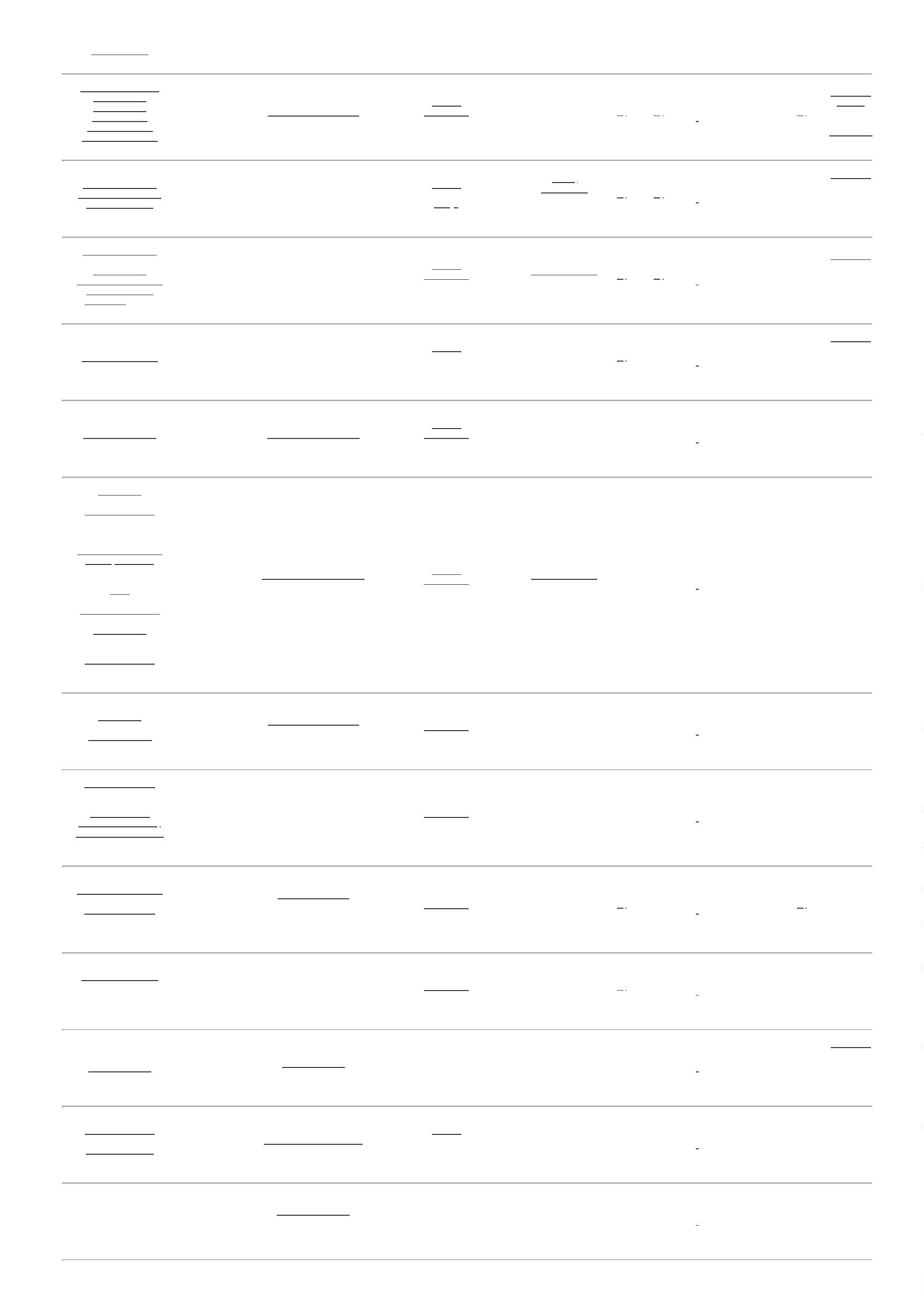 22/05/2023BionexoPORCELANATOACETINADORETIFICADO 60 X 60CM - CORES -PORCELANATO 60X60CM EM M²(SUPERFICIEACETINADO,ACABEMENTORETIFICADO, TRAFICOINTENSO)COR:DIAMANTE NATURAL,MINERAL OFF WHITEOU BIANCO PLUSNATURALRosana DeOliveiraMouraMarleneCustodia DeAraujoPORCELANATOACETINADO RETIFICADO60 X 60 CM - PORTOBELLOR$R$110 MetroQuadradoR$4650396-AVULSAnull-99,9000 0,000010.989,0000Lagares22/05/202309:54PORTA DE PVC1.08X2.11M -SANFONADA -> -SANFONADA - LISOBRANCA - COMPLETACOM SUPORTE ERosana DeOliveiraMouraMarleneCustodia DeAraujoPORTA DE PVC 1.08X2.11M- SANFONADA - MULTILITR$R$R$619,00004732449-AVULSAnull-4 Unidade154,7500 0,0000TRINCO. - DIMENSOESLagares22/05/202309:541.08 X 2.11 METROS(LARGURA X ALTURA).UNIDADE-Rosana DeOliveiraMouraPRIMER DE MANTA(SOLUCAO ASFALTICALIQUIDA) GALAO -UNIDADEPRIMER DE MANTA(SOLUCAO ASFALTICALIQUIDA) GALAO -MAXTONMarleneCustodia DeAraujoR$R$R$399,7500445555558901234540164694154312943130--------AVULSAAVULSAAVULSAAVULSAAVULSAAVULSAAVULSAAVULSAnullnullnullnullnullnullnullnull--------5 Unidade2 Unidade10 Peça79,9500 0,0000Lagares22/05/202309:54Rosana DeOliveiraMouraREBITADOR POPMANUAL 04 BICOS P/REBITE DE ALUMINATE 4,8MMMarleneCustodia DeAraujoALICATE REBITADORCABECA GIRATORIA 04BICOS - FOXR$R$R$238,0000119,0000 0,0000Lagares22/05/202309:54Rosana DeOliveiraMouraMarleneCustodia DeAraujoREJUNTE ACRILICOCOR BRANCO 1 KGREJUNTE FLEXIVEL NACOR BRANCA - AREMASSAR$R$R$ 42,50004,2500 0,0000Lagares22/05/202309:54Rosana DeOliveiraMouraMarleneCustodia DeAraujoREJUNTE EPOXIBRANCO 1 KG -KILOGRAMAREJUNTE EPOXI BRANCO 1KG - QUARTZOLITR$R$R$980,000010 Grama3 Unidade4 Unidade3 Unidade2 Metro98,0000 0,0000Lagares22/05/202309:54Rosana DeOliveiraMouraMarleneCustodia DeAraujoREPARO DE VALVULADE DESCARGA HYDRA 67901REPARO P/ VALVULADESCARGA HIDRA -BLUKITR$R$R$143,700047,9000 0,00002550Lagares22/05/202309:54REPARO PARAVALVULA DE PISO - -REPARO COMPATIVELCOM VALVULA DE PISOMODELO PEMATIC ACOESCOVADORosana DeOliveiraMouraREPARO COMPATIVEL COMVALVULA DE PISOMODELO PEMATIC ACOESCOVADO - DOCOLMarleneCustodia DeAraujoR$R$R$716,0000442694005470317179,0000 0,0000Lagares22/05/202309:54Rosana DeOliveiraMouraMarleneCustodia DeAraujoRESISTENCIA DUCHALORENZETTI 220VRESISTENCIA DUCHALORENZETTI 220V 5500W- PRATIMIXR$R$R$ 52,200017,4000 0,00005500W - UNIDADELagares22/05/202309:54Rosana DeOliveiraMouraROLO CORDAO DEBORRACHA NITRILICAMACICA 5,5 MM X 20METROSROLO CORDAO DEBORRACHA NITRILICAMACICA 5,5 MM X 20METROS - ORIONMarleneCustodia DeAraujoR$R$R$259,2000129,6000 0,0000Lagares22/05/202309:54ROLO DE LASINTETICA 15CM C/SUPORTE P/ PINTURARosana DeOliveiraMoura-> - PARA APLICACAODE TINTA A BASEEPOXI. ESMALTE EMarleneCustodia DeAraujoROLO DE LA SINTETICA15CM C/ SUPORTE P/PINTURA - LIDERR$R$R$117,50005631492-AVULSAnull-10 Unidade11,7500 0,0000OLEO - SUPERFICIESMETAL E SUPERFICIESLISAS EM GERAL -Lagares22/05/202309:54ALTURA DA LÃ: 6 MM.-UNIDADERosana DeOliveiraMoura16 Unidade R$ 70,4000MarleneCustodia DeAraujoSAPATA REDONDA14MM COR PRETAPARA MOVEL DE MDFSAPATA REDONDA 14MMCOR PRETA PARA MOVELDE MDF - GEMADR$R$5770318-AVULSAnull-4,4000 0,0000Lagares22/05/202309:54SELA TRINCA EFISSURA -> SELATRINCA E FISSURAS,VEDANTE ACRILICOBISNAGA 310 ML/390G, SIMULAR A MARCASUVINILRosana DeOliveiraMouraSELA TRINCA E FISSURA -> SELA TRINCA EFISSURAS, VEDANTEACRILICO BISNAGA 310ML/390 G - MONDIALMarleneCustodia DeAraujoR$R$R$289,500055894410240889--AVULSAAVULSAnullnull--15 Unidade5 Unidade19,3000 0,0000Lagares22/05/202309:54SIFAO SANFONADOCORRUGADO -SIFAO UNIVERSAL -VALEPLASTMarleneCustodia DeR$R$R$ 26,5000 Rosana DeOliveira5,3000 0,0000https://bionexo.bionexo.com/jsp/RelatPDC/relat_adjudica.jsp5/7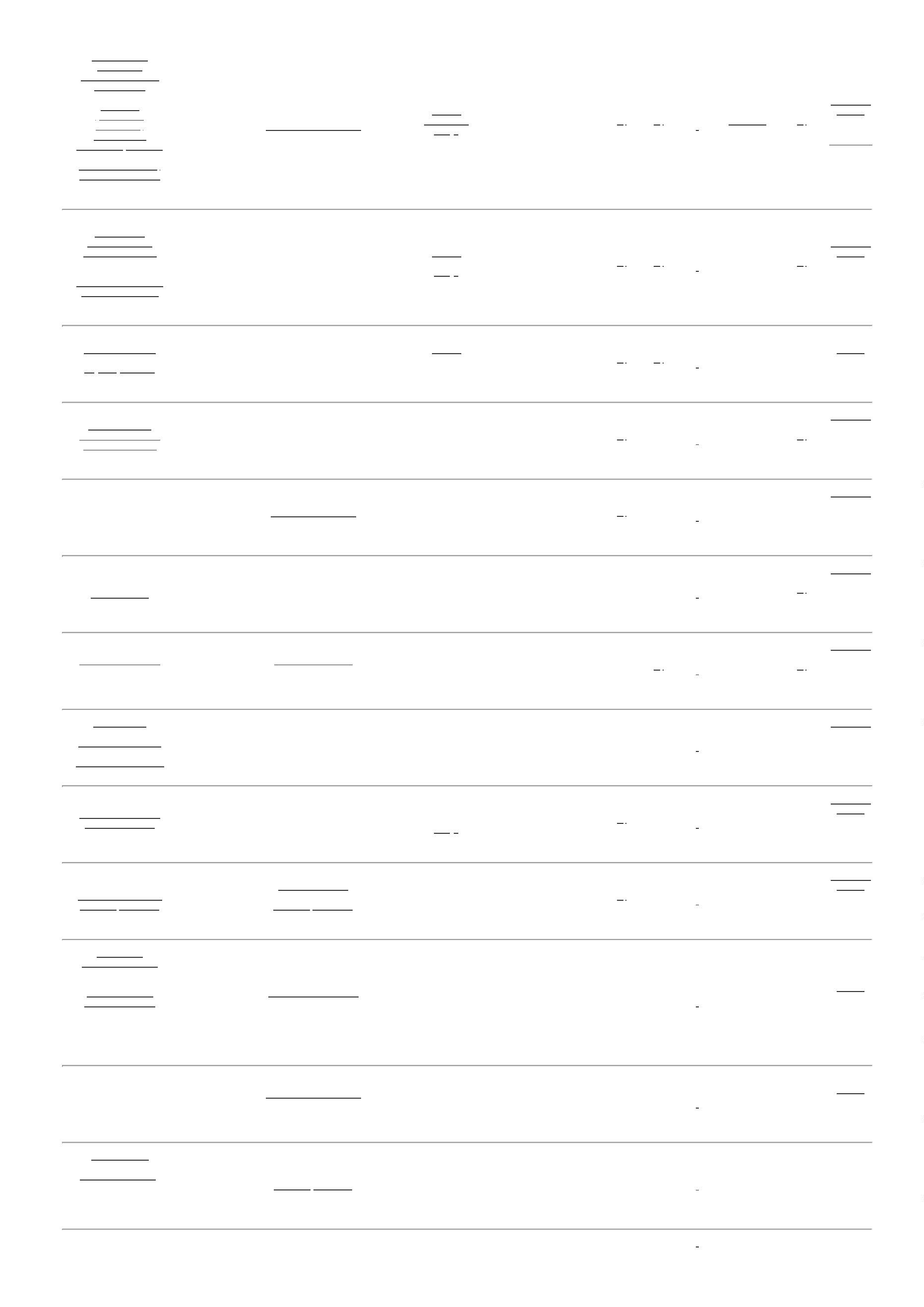 22/05/2023BionexoUNIDADEAraujoLagaresMoura22/05/202309:54Rosana DeOliveiraMouraMarleneCustodia DeAraujoSUPORTE UNIVERSALPARA TV 14 A 84 FIXO 69421DE PAREDE- SUPORTE UNIVERSALPARA TV 14 A 84 FIXO DEPAREDE - SOARESR$R$6666602345-----AVULSAAVULSAAVULSAAVULSAAVULSAnullnullnullnullnull-----1 Unidade5 UnidadeR$ 19,9000R$ 12,250019,9000 0,0000Lagares22/05/202309:54Rosana DeOliveiraMouraMarleneCustodia DeAraujoTAMPA CEGA 4X2 -R$R$259TAMPA CEGA 4X2 - PLUSIEUNIDADE2,4500 0,0000Lagares22/05/202309:54Rosana DeOliveiraMoura15 Unidade R$ 59,2500MarleneCustodia DeAraujoTAMPA CEGA 4X4 ->COR BRANCA -UNIDADETAMPA CEGA 4X4 PVC -COR BRANCA - PLUSIER$R$2355239951442803,9500 0,0000Lagares22/05/202309:54Rosana DeOliveiraMouraTAMPA P/ RALOQUADRADO 150MMACO INOX COMTAMPA P/ RALOQUADRADO 150MM ACOINOX COM CAIXILHO -RALINOXMarleneCustodia DeAraujoR$R$5 Unidade4 UnidadeR$ 96,000019,2000 0,0000CAIXILHO - PEÇALagares22/05/202309:54Rosana DeOliveiraMouraMarleneCustodia DeAraujoTINER -> TINNER ,GALÃOTHINER 5 LITROS -PROECOR$R$R$308,000077,0000 0,0000Lagares22/05/202309:54TINTA ACRILICAFOSCA A BASE DEAGUA. 18 LITROS. CORPRAIA -> TINTAACRILICA FOSCA ABASE DE AGUA. 18LITROS. COR PRAIA -DESCRICAORosana DeOliveiraMouraTINTA ACRILICA FOSCA ABASE DE AGUA, 18LITROS, COR: PRAIA -CORALMarleneCustodia DeAraujoR$R$R$6640852-AVULSAnull-5 Litro457,0000 0,00002.285,0000Lagares22/05/202309:54COMPLEMENTARBAIXO ODOR. SIMILARA MARCA CORAL - USOEXTERNO - LITROTINTA ACRILICAFOSCA A BASE DEAGUA. COR CASCA DECEBOLA 18L -> TINTAACRILICA FOSCA ABASE DE AGUA. COR 40851CASCA DE CEBOLA 18LRosana DeOliveiraMouraTINTA ACRILICA FOSCA ABASE DE AGUA. CORCASCA DE CEBOLA 18L -BAIXO ODOR. - CORALMarleneCustodia DeAraujoR$R$R$67-AVULSAnull-5 Litro624,0000 0,00003.120,0000Lagares22/05/2023-BAIXO ODOR.09:54SIMILAR A MARCACORAL - USOEXTERNO - LITROTINTA ACRILICAFOSCA BRANCO GELORosana DeOliveiraMoura18L -> GALÃO 18MarleneCustodia DeAraujoLITROS -> MARCA DEREFERENCIA:LEINERTEX. CORAL.SUVINIL OU-TINTA ACRILICA BRANCOGELO FOSCO 18L -VIVACOR - LEINERTEXR$R$R$6829799-AVULSAnull-5 Litro488,0000 0,00002.440,0000Lagares22/05/202309:54EQUIVALENTE. - LATA18LTINTA ACRILICAFOSCA BRANCO NEVE18L -> ACABAMENTOFOSCO - RENDIMENTOMINIMO DE 500M²POR DEMAO - AREAINDICADA INTERNO EEXTERNO -QUANTIDADE DEDEMAOS DE DUAS ATRES DEMAOS - MODODE DILUICAOADICIONAR 80% DEAGUA POTAVEL NAPRIMEIRA DEMAO E ASDEMAIS. DILUIR COMRosana DeOliveiraMouraMarleneCustodia DeAraujoTINTA FOSCA 18L CORBRANCO NEVE - IPANEMAR$R$R$6932419-AVULSAnull-5 Litro466,0000 0,00002.330,0000Lagares22/05/202309:5450% DE AGUA -TEMPO APROXIMADODE SECAGEM AOTOQUE (30 MINUTOS).ENTRE DEMAOS (4HORAS) E FINAL (4HORAS). - MARCA ATITULO DEREFERENCIA CORALOU EQUIVALENTE -LATA 18L70TINTA ACRILICA SEMI 25942BRILHO BRANCO NEVEAPROX. 18L ->-TINTA SEMIBRILHOHOSPITALAR SEM CHEIRO18 LTAVULSAMarleneCustodia DeAraujonull-R$R$5 UnidadeR$Rosana DeOliveiraMoura480,0000 0,00002.400,0000SEMIBRILHO -> AGUA,RESINA Á BASE DEDISPERSÃO AQUOSADE COPOLÍMEROSLAVAVEL,ANTIBACTERIANAE ANTIFUNGOS -UNIVERSOLagares22/05/202309:54ESTIRENO-ACRILICO,FUNGICIDA EBACTERICIDA Á BASEDE ISOTIAZOLINONAS-VALIDADE MINIMA: 2https://bionexo.bionexo.com/jsp/RelatPDC/relat_adjudica.jsp6/7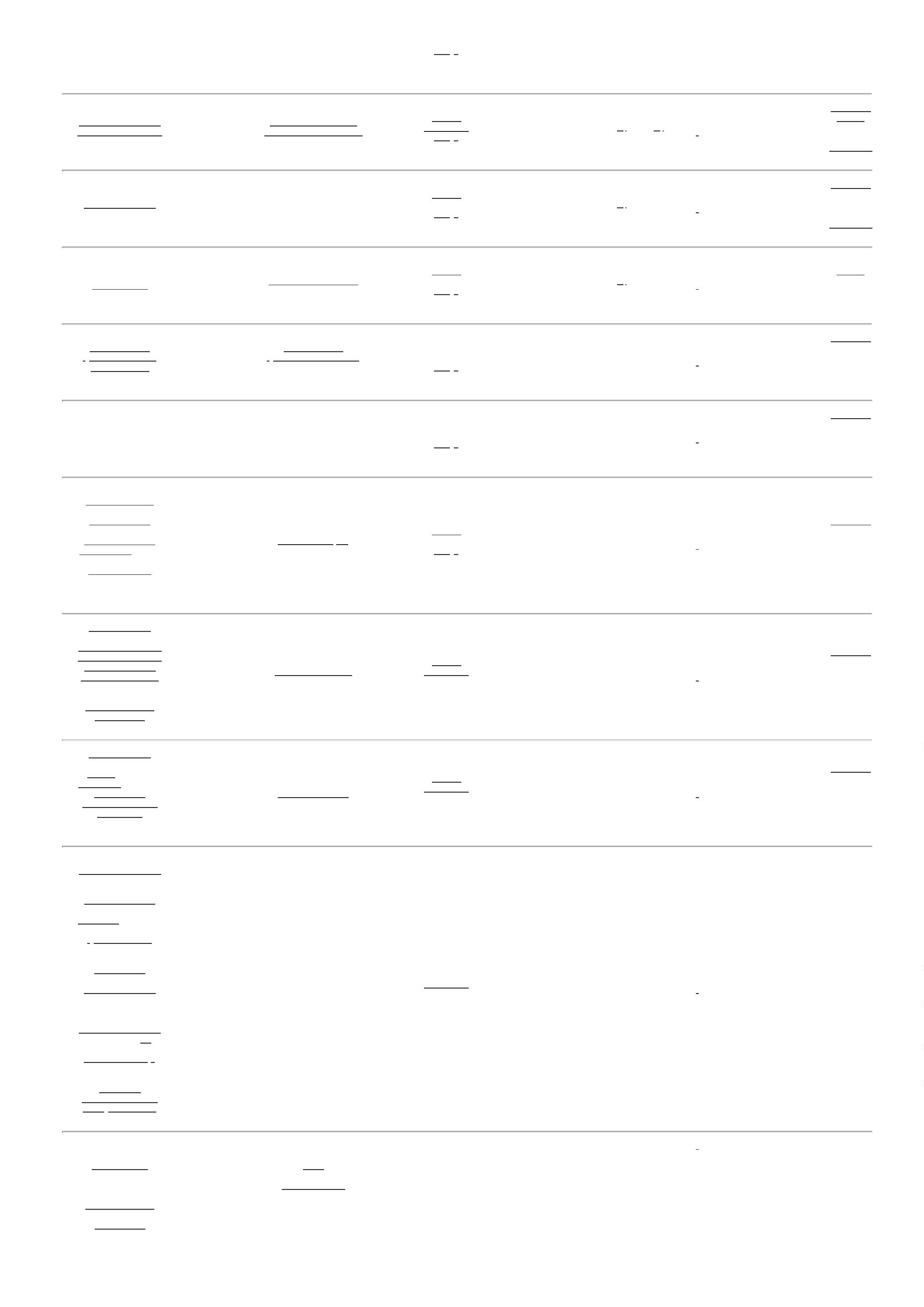 22/05/2023BionexoANOS - DILUIÇÃO:MINIMA 30% PARAPINTURA SOBREMASSA CORRIDA,ACRILILA, DRYWALLOU GESSO - SUPERIORÁ 300 M2/DEMÃO.-TINTA ESPECIFICAPARA USO EMAMBIENTES INTERNOE EXTERNO, SECAGEMTOQUE; 2 HORAS,SECAGEM DEMÃO 4HORAS, NÃO DEVEPOSSUIR CHEIRO,ACABAMENTOPROTETIVO ACONTAMIÇAO - UNITINTA EPOXI BRILHOA BASE DE AGUA CORBRANCO NEVE 3.6LITROS -> MARCA DE 25888REFERENCIA CORAL.SUVINIL OU BEMA. -GALAORosana DeOliveiraMouraTINTA EPOXI BRILHO ABASE DE AGUA CORBRANCO NEVE 3.6 LITROSMarleneCustodia DeAraujoR$R$R$71-AVULSAnull-5 Galao339,0000 0,00001.695,0000-CORALLagares22/05/202309:54TINTA ESMALTE ABASE DAGUA BRANCONEVE LATA 3,6 LT-SEMI BRILHO LINHAHOSPITALAR - GALÃORosana DeOliveiraMoura3,6 SEM CHEIRO,LAVAVEL, COMMarleneCustodia DeAraujoTINTA ESMALTESINTETICO BRANCO NEVE3.6LT - UNILARR$R$R$890,000072RESISTENCIA AABRASÃO, ESPECTROATIVO CONTRABACTERIAS E FUNGOS,ACABAMENTO SEMIBRILHO PINTURA DEAMBIENTES39910-AVULSAnull-5 Lata178,0000 0,0000Lagares22/05/202309:54INTERNOS.Rosana DeOliveiraMouraMarleneCustodia DeAraujoTOMADA 2 P + T, CORBRANCOTOMADA 2P+T 10A CORBRANCA - PLUSIER$R$777734561672118328----AVULSAAVULSAAVULSAAVULSAnullnullnullnull----10 Peca5 Unidade5 UnidadeR$ 69,8000R$ 42,2500R$ 67,50006,9800 0,0000Lagares22/05/202309:54Rosana DeOliveiraMouraTOMADA 2P + T 20A -MarleneCustodia DeAraujoTOMADA C/ PLACA 2P+T20A BRANCA 129-EN -PLUZIE>TOMADA 2P+T 20A -R$R$UNIDADE --> LINHADUAL COR: BRANCA8,4500 0,0000Lagares22/05/202309:54Rosana DeOliveiraMouraMarleneCustodia DeAraujoTRINCHA DUPLATRINCHA DUPLA CERDASINTETICA DE 2.1/2 -ATLASR$R$CERDA SINTETICA DE 70316.1/213,5000 0,00002Lagares22/05/202309:54Rosana DeOliveiraMoura10 Unidade R$ 48,5000MarleneCustodia DeAraujoVALVULA 7/8 PARALAVATORIO SEM OLADRAO - UNIDADEVALVULA 7/8 PARALAVATORIO SEM OLADRAO - REALR$R$398294,8500 0,0000Lagares22/05/202309:54TotalParcial:R$7881.001.076.794,6000Total de Itens da Cotação: 76Total de Itens Impressos: 71TotalGeral:R$77.230,6000Clique aqui para geração de relatório completo com quebra de páginahttps://bionexo.bionexo.com/jsp/RelatPDC/relat_adjudica.jsp7/7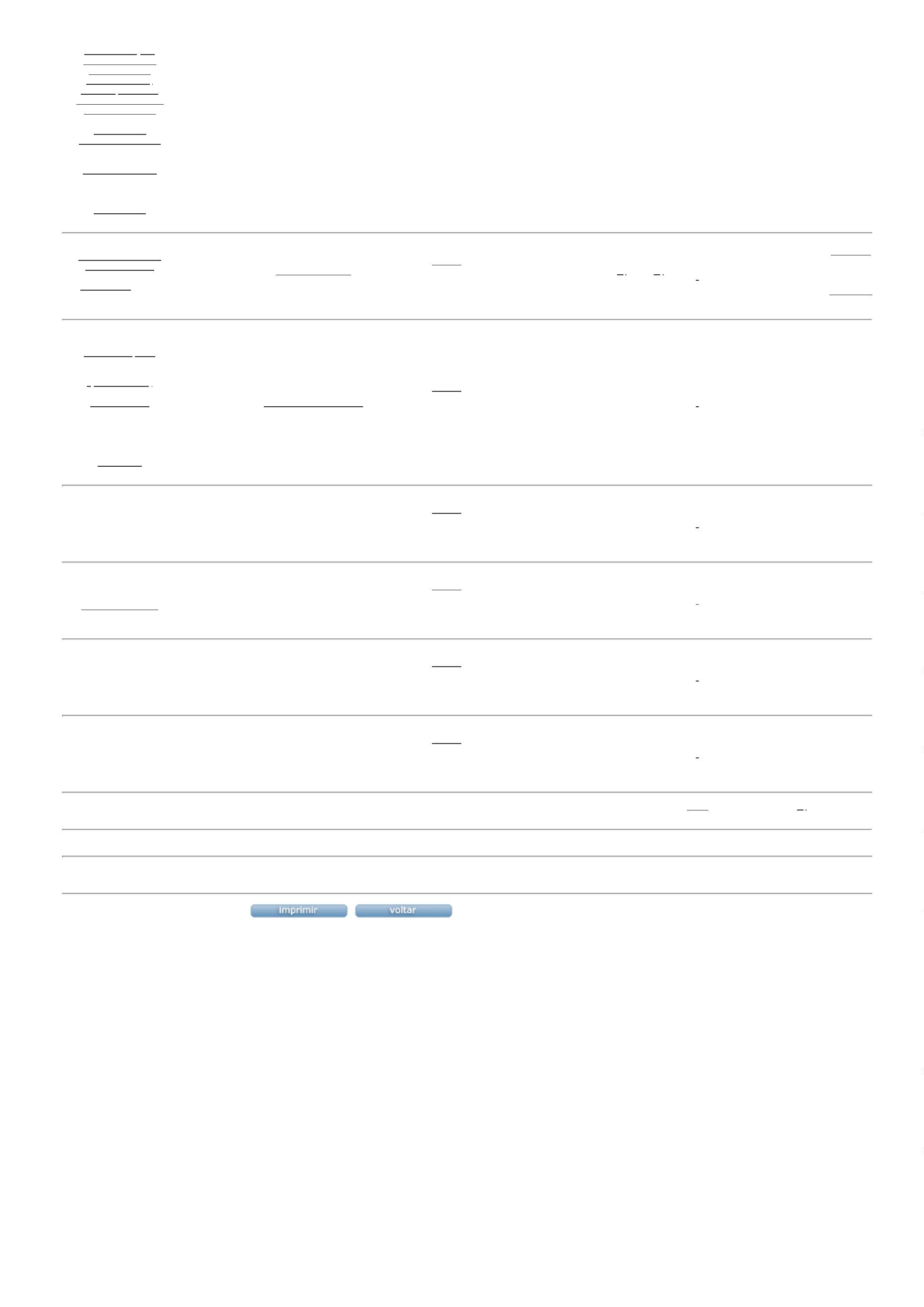 